航天三院八三五八研究所航天光电科技发展（天津）有限公司航天光电科技发展（天津）有限公司是中国航天科工集团三院八三五八所的全资子公司，公司总部位于天津，同时在北京、河北、山东、河南、山西设有分支机构，销售区域辐射全国。公司致力于航天科技文化传播、科技教育和智慧校园的建设与服务，应用云计算、大数据、物联网、人工智能等技术，构建以航天文化为核心，以智能化综合素质评价云平台、教育信息化设备为载体，应用于综合素质教育、特色校园建设，以及STEAM课程教学的线上线下相融合的综合解决方案与服务体系。公司植根于教育信息化建设需求，以服务教育为己任，致力于用技术手段帮助教师教学、学生学习，打破限制教育变革的障碍。公司采用规范化的现代管理制度、管理结构及管理体制，汇集了国内一流的专业人才，其中硕士学历人员占比20%，本科以上学历人员占比80%，形成了一支志同道合的精英团队。同时公司以创新为宗旨，与国内外高等院校、科研院所、业界同行进行多种形式的合作交流。秉承航天精神，推动军民融合产业、公司持续进行科研创新、管理创新和经营创新，努力为教育事业提供高品质的产品和专业的服务，做教育信息化应用的引领者。招聘职位：活动策划执行岗要求：专业不限，性格活泼外向，善于沟通协调，喜爱与人交流。软硬件技术岗要求：软件、计算机、电子信息工程专业，具有较强的学习能力【公司地点】天津市南开区黄河道与广开四马路交口格调大厦11楼（地铁2号线广开四马路站）【公司网站】http://seaeagletech.com/【福利待遇】双休+六险一金+年终奖金+福利补贴+节日福利+弹性工作+带薪年假+员工活动        【联系人及电话】郭女士   022-87385928【邮箱】 hthy_hr@seaeagletech.com【简历投递方式】请将简历发送至hthy_hr@seaeagletech.com邮件主题及简历名称请按此规范填写：应聘岗位+学校+专业+学历+姓名 想了解更多公司信息及航天知识，请搜索并关注公众号：海鹰光电或扫描以下二维码：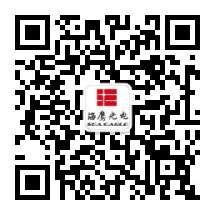 